UNIVERSIDAD NACIONAL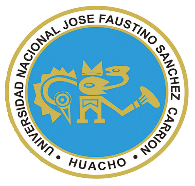 “JOSÉ FAUSTINO SÁNCHEZ CARRIÓN”VICERRECTORADO ACADÉMICOFACULTAD DE INGENIERÍA INDUSTRIAL, SISTEMAS E INFORMÁTICAESCUELA PROFESIONAL DE INGENIERÍA INFORMÁTICA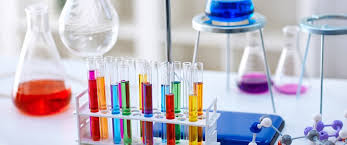 HUACHO, JULIO 2020UNIVERSIDAD NACIONAL“JOSÉ FAUSTINO SÁNCHEZ CARRIÓN”VICERRECTORADO ACADÉMICOFACULTAD DE INGENIERÍA INDUSTRIAL, SISTEMAS E INFORMÁTICAESCUELA PROFESIONAL DE INGENIERÍA INFORMÁTICAI.-	 DATOS GENERALESII.-	SUMILLA Y DESCRIPCIÓN DEL CURSOEn esta asignatura el alumno identifica, interpreta, analiza, experimenta y valora las bases químicas atómicas y moleculares.Incluye el estudio de la Visión moderna de la Química. Introducción a la química moderna. Teoría Cuántica. Propiedades Periódicas de los elementos. Enlaces Químicos. Estequiometria: Cálculos con fórmulas y Ecuaciones Químicas. Soluciones Químicas. Introducción a la Cinética Química y Equilibrio Químico: Acido-base;Esta asignatura posibilita la adquisición de competencias cognitivas, procedimentales y actitudinales, al conocer fundamentos de la Química como ciencia, que se ocupa del comportamiento de la materia, sus transformaciones, los cambios térmicos que acompañan a esas transformaciones y de las leyes que las gobiernan.III. CAPACIDADES AL FINALIZAR EL CURSOIV. INDICADORES DE CAPACIDADES AL FINALIZAR EL CURSOV.- DESARROLLO DE LAS UNIDADES DIDACTICASVI.- MATERIALES EDUCATIVOS Y OTROS RECURSOS DIDÁCTICOS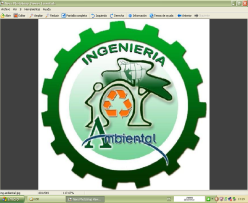 Los materiales educativos que se utilizan en todas las aulas virtuales son: Plumones, pizarra, mota, lapiceros especiales para pizarra virtual. Para poder clasificarlos se enumeran los siguientes puntos:Medios EscritosComo medios escritos utilizados en el desarrollo del curso tenemos: Separatas de contenido teórico por cada clase en diapositivas.Seminarios de ejercicios sobre el tema realizado para cada clase.Práctica calificada sobre el tema de la semana anterior tomada como cuestionario virtualmente.Guía virtual de laboratorio por semana, que se encuentra ordenada dentro de un manual.Otras separatas de ejercicios resueltos que nutran los temas discernidos en clase.Uso de papelotes en la exposición virtual de los alumnos.Medios y Plataformas VirtualesComo medios y plataformas virtuales utilizados en el desarrollo del curso tenemos: Uso de casos virtuales para explicar las prácticasGoogle MeetSeparatas virtuales en PDF o Word, para que refuercen los conceptos realizados en clase.Separatas virtuales en PDF o Word, para que resuelvan los ejercicios que contienenMedios informáticosComo informáticos utilizados en el desarrollo del curso tenemos: Uso de laptops y CPU.Uso de TabletUso de CelularesUso de internetVII.- EVALUACIÓNLa evaluación al proceso virtual de enseñanza aprendizaje será continua y permanente, los criterios de evaluación son de conocimiento, de desempeño y de producto.7.1 	Evidencias de ConocimientoLa evaluación será a través de pruebas escritas mediante el cuestionario virtual, y orales para el análisis y autoevaluación. En cuanto al primer caso, medir la competencia a nivel interpretativo, argumentativo y propositivo, para ello se verá como identifica (describe, ejemplifica, relaciona, reconoce, explica, etc.); y la forma en que argumenta (plantea una afirmación, describe las refutaciones en contra  dicha afirmación, expone sus argumentos contar las refutaciones y llega a conclusiones) y la forma en que propone a través de establecer estrategias, valoraciones, generalizaciones, formulación de hipótesis, respuestas a situaciones, etc.En cuanto a la evaluación permite que el estudiante reconozca sus debilidades y fortalezas para corregir o mejorarLas evaluaciones de este nivel serán de respuestas simples y otras con preguntas abiertas para su argumentación.7.2 	Evidencia de Desempeño.Esta evidencia pone en acción recursos cognitivos, recursos procedimentales y recursos afectivos; todo ello en una integración que evidencia un saber hacer reflexivo; en tanto, se puede verbalizar lo que se hace, fundamentar teóricamente las prácticas y evidenciar un pensamiento estratégico; dado en la observación en torno a cómo se actúa en situaciones impredecibles.La evaluación de desempeño se evalúa ponderando como el estudiante se hace investigador aplicando los procedimientos y técnicas en el desarrollo de las clases a través de su asistencia y participación asertiva.7.3 	Evidencia de ProductoEstán implicadas en las finalidades de la competencia, por tanto, no es simplemente la entrega del producto, sino que tiene que ver con el campo de acción y los requerimientos del contexto de aplicación.La evaluación de producto de evidencia en la entrega oportuna de sus trabajos parciales y trabajo final.Además, se tendrá en cuenta la asistencia como componente del desempeño, el 30% de inasistencia inhabilita el derecho a la evaluación.Será de la siguiente manera:Siendo el promedio final (PF), el promedio simple de los promedios ponderados de cada módulo (PM1, PM2, PM3, PM4); calculado de la siguiente manera:VIII.- BIBLIOGRAFÍA	8.2.	Fuentes bibliográficasAtkins, P.; J. L. (2006). “Principios de Química (Los caminos del descubrimiento)”. Buenos Aires: Ed. Médica Panamericana. Cap. VII y X.Burrows, J. ; Parsons, A. & Pilling, G.(2009). “Química 3”. Italia: Oxford University Press.Burs, R. A. (Ed) (2003).  “Fundamentos de química” (Cuarta edición). México: Editorial Person Prentice Hall. Cap.VII al X.Carrasco, L. (2004) “Química Experimental”. Lima: Editorial Impresiones Gráficas América S.R.L. Chang, R. (Ed) (2007). “Química” (9na edición). México: Editorial McGraw Hill Interamericana. Cap. IX y X.Cotton, F. Wilkinson, G. (2008). “Química inorgánica básica”. México: Editorial Limusa S.A. Cap. I y II.Kennet, W. Whitten. (1996). “Química general” (3ra edición). México: Editorial LIbemex. Cap. I y II.Mc Murray, J.E.  & Fay, R.C. (Eds) (2009). “Química General (Quinta Edición). México: Editorial Pearson/Prentice Hall. Cap. V al X. Moore, J. W. (2000). “El Mundo de la Química Conceptos y Aplicaciones”. México: Editorial Addison-Wesley. Cap. XI y XII.Petrucci, R. H. [et al.]. (2009). “Química general: principios y aplicaciones modernas” (Séptima edición). Madrid: Editorial Prentice-Hall. Cap. II, III y IV.Planelles, J & Serrano, R. (2002). Informática Aplicada a la Química. Editorial Universidad jaume i. Servicio de comunicación y publicaciones (UNIVERSITAS)Salinas, J. (1997). Nuevos ambientes de aprendizaje para. Obtenido de La educación en la sociedad de la información: http://sistemas2.dti.uaem.mx/evadocente/programa2/Farm007_14/documentos/nuevos_ambientes_de_aprendizaje.pdfSalinas, J. (2005). Nuevos escenarios de aprendizaje. Obtenido de In Grupo CIFO: IV Congreso de Formación para el Trabajo: https://www.researchgate.net/profile/Jesus_Salinas/publication/232242510_Nuevos_escenarios_de_aprendizaje/links/02bfe5100ea5a7b332000000.pdfSalinas, M. (2011). Entornos virtuales de aprendizaje en la escuela: Tipos, modelo didáctico y rol del docente. Obtenido de Pontificia Universidad Católica de Argentina : http://www.davidpublishing.com/davidpublishing/Upfile/5/29/2014/2014052907993222.pdfSherman A. Sherman S., Russikoff, L. (2001). “Conceptos Básicos de Química”. México: Editorial: CECSA. Segunda reimpresión. Cap. XIII, XV y XVII.Tanenbaum, A. (2003). Sistemas Operativos Modernos. (Segunda Edición). México: Editorial Prentice-Hall. Umland J. y Bellama J. (2000). “Química General” (Tercera Edición). México: Editorial International Thomson Editores S.A. Cap. IX y X.Woodfield, B. F. (2009). “Laboratorio Virtual de Química General” (Tercera edición). Editorial Pearson Educación. Cap. V, VI y VII.8.4.	Fuentes electrónicasBatista, Catilla & Ardila  (s.f.).  El estado gaseoso: Gases reales e ideales y presión, temperatura y voumen. [en línea]. Consultado: 2 de Octubre del 2012. Disponible en: <http://www.profesorenlinea.cl/Quimica/Estequiometria.html>Fundación Wikimedia (s.f.). Inc. Hibridación.[en línea]. Consultado: 13 de Junio del 2020. Disponible en: <http://es.wikipedia.org/wiki/Hibridaci%C3%B3n_(qu%C3%ADmica)>Fundación Wikimedia, Inc. (s.f.).  Química. [en línea]. Consultado: 12 de Junio del 2012. Disponible en: <http://es.wikipedia.org/wiki/Hibridaci%C3%B3n_(qu%C3%ADmica)>Lenntech. (2011). Historia de la tabla periódica [en línea] Consultado: el 12 de junio de 2011].Disponible en: <http://www.lenntech.es/periodica/historia/historia-de-la-tabla-periodica.htm>Marconi, J. (s.f.). Estudio físico de la materia.  [en línea]. Consultado: el 12 de junio de 2011].Disponible en: <http://www.monografias.com/trabajos93/estudio-fisico-materia/estudio-fisico-materia.shtml>Marconi, J. (s.f.). Las soluciones Químicas. [en línea]. Consultado: el 12 de junio de 2011].Disponible en: <http://www.monografias.com/trabajos97/soluciones-quimicas/soluciones-quimicas.shtml>Pauling, L. (1931). The nature of the chemical bond. Application of results obtained from the quantum mechanics and from a theory of paramagnetic susceptibility to the structure of molecules. Journal of the American Chemical Society. DOI:10.1021/ja01355a027.Profesor en línea. (s.f.). Función Química. [en línea]. Consultado: 12 de Junio del 2012. Disponible en: <http://www.profesorenlinea.cl/Quimica/Funcion_quimica.html>Profesor en línea. (s.f.). Estequeometría. [en línea].  Consultado: 12 de Junio del 2012. Disponible en: <http://www.profesorenlinea.cl/Quimica/Estequiometria.html>Romero, Ignacio. (s.f.).  El Átomo. [en línea]. Consultado: el 12 de junio de 2011. Disponible en: <http://www.monografias.com/trabajos/atomo/atomo.shtml>Huacho, julio del 2020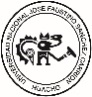 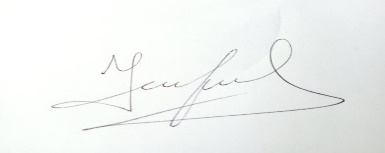 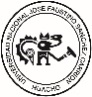 Línea de CarreraFormación Profesional BasicaFormación Profesional BasicaFormación Profesional BasicaSemestre Académico2020 – I2020 – I2020 – ICódigo del curso103103103Créditos040404Horas SemanalesHrs. Totales: 05   Teóricas: 03   Prácticas: 02CicloIIISecciónAAADocente responsableMg. Yasmín J Vélez Chang	CIP N° 130305Mg. Yasmín J Vélez Chang	CIP N° 130305Mg. Yasmín J Vélez Chang	CIP N° 130305Correo Institucionalyvelez@unjfsc.edu.pe  yvelez@unjfsc.edu.pe  yvelez@unjfsc.edu.pe  Nº de Celular971204358971204358971204358CAPACIDAD DE LA UNIDAD DIDACTICANOMBRE DE LA UNIDAD DIDACTICASEMANASUNIDAD IQuímica Importancia, Método Científico. Clasificación. Materia, Clasificación, Estados.INTRODUCCION A LA QUIMICA MODERNA1-4UNIDAD IIComprende la distribución de partículas fundamentales en el átomo. Estudia y explica la clasificación de los elementos químicos en la tabla periódica. Diferencia los tipos de enlaces químicos.ÁTOMO, TABLA PERIÓDICA Y ENLACES QUÍMICOS5-8UNIDADIIISoluciona problemas de cálculos estequiometricos. Aplica las herramientas de preparación de soluciones químicasNOMENCLATURA QUÍMICA, ECUACIONES REDOX, ESTEQUIOMETRIA Y SOLUCIONES QUIMICAS                                                                       9-12UNIDADIVImportancia del agua, Proceso de tratamiento de agua, Leyes de los gases. Calcula cuantitativamente el efecto de cambio en la presión, temperatura y concentración de un sistema en equilibrio.QUÍMICA DE LAS SOLUCIONES, GASES Y LIQUIDOS Y EQUILIBRIO QUÍMICO13-16NºINDICADORES DE CAPACIDAD AL FINALIZAR EL CURSO1Describe la concepción de la estructura de la Química, Materia y la Energía.2Analiza la organización de  la naturaleza3Diferencia los contenidos de la química por áreas.4Analiza la estructura atómica.5Utiliza  la nomenclatura química.6Utiliza el balance de ecuaciones  químicas.7Utiliza las reacciones químicas.8Aplica las relaciones estequiometricos  masa-volumen9Aplica preparación de soluciones químicas10Relaciona la masa y el volumen de los reactantes y productos11Aplica Principios y Leyes de los gases12Aplica la determinación  de variables de estado.13Utiliza  los principios de sólidos y líquidos.14Aplica  los fundamentos de la cinética química.15Utiliza los principios del equilibrio químico.16Aplica los principios de la electroquímica.UNIDAD DIDACTICA I: INTRODUCCION A LA QUIMICA MODERNACAPACIDAD DE LA UNIDAD DIDÁCTICA I: Aplica   los algoritmos y programación en el proceso de gestión de la información.CAPACIDAD DE LA UNIDAD DIDÁCTICA I: Aplica   los algoritmos y programación en el proceso de gestión de la información.CAPACIDAD DE LA UNIDAD DIDÁCTICA I: Aplica   los algoritmos y programación en el proceso de gestión de la información.CAPACIDAD DE LA UNIDAD DIDÁCTICA I: Aplica   los algoritmos y programación en el proceso de gestión de la información.CAPACIDAD DE LA UNIDAD DIDÁCTICA I: Aplica   los algoritmos y programación en el proceso de gestión de la información.CAPACIDAD DE LA UNIDAD DIDÁCTICA I: Aplica   los algoritmos y programación en el proceso de gestión de la información.CAPACIDAD DE LA UNIDAD DIDÁCTICA I: Aplica   los algoritmos y programación en el proceso de gestión de la información.CAPACIDAD DE LA UNIDAD DIDÁCTICA I: Aplica   los algoritmos y programación en el proceso de gestión de la información.UNIDAD DIDACTICA I: INTRODUCCION A LA QUIMICA MODERNASEM.CONTENIDOSCONTENIDOSCONTENIDOSCONTENIDOSESTRATEGIA DE LA ENSEÑA VIRTUALESTRATEGIA DE LA ENSEÑA VIRTUALINDICADORES DE LOGRO DE LA CAPACIDADUNIDAD DIDACTICA I: INTRODUCCION A LA QUIMICA MODERNASEM.CONCEPTUAL PROCEDIMENTALPROCEDIMENTALACTITUDINALESTRATEGIA DE LA ENSEÑA VIRTUALESTRATEGIA DE LA ENSEÑA VIRTUALINDICADORES DE LOGRO DE LA CAPACIDADUNIDAD DIDACTICA I: INTRODUCCION A LA QUIMICA MODERNA1Definiciones de Química, materia y energía.Defender la teoría de EinsteinComparar entre la densidad absoluta y de una mezclaComparar entre la gravedad específica de una sustancia y una mezcla.Crear unas escalas termométricas. Desarrolla la práctica virtual de Operaciones Básicas en el Laboratorio.Defender la teoría de EinsteinComparar entre la densidad absoluta y de una mezclaComparar entre la gravedad específica de una sustancia y una mezcla.Crear unas escalas termométricas. Desarrolla la práctica virtual de Operaciones Básicas en el Laboratorio.Aclarar dudas sobre la teoría de EinsteinResolver en forma grupal ejercicios sobre densidad, gravedad específica y escalas termométricas Compartir experiencias sobre las operaciones básicas en el laboratorio.Trabajo en equipo para representar los conceptos de química  Expositiva (Docente/Alumno) Uso del Google MeetLluvia de ideas (Saberes previos)Foros y Chat sobre la T.PLecturas y Audio visualesUso de repositorios digitalesVideos Mat y equipos de labt.Expositiva (Docente/Alumno) Uso del Google MeetLluvia de ideas (Saberes previos)Foros y Chat sobre la T.PLecturas y Audio visualesUso de repositorios digitalesVideos Mat y equipos de labt.Describe la concepción de la estructura de la Química, Materia y la Energía.UNIDAD DIDACTICA I: INTRODUCCION A LA QUIMICA MODERNA2Estados de la materiaImplantar diferencias entre una mezcla y una sustancia químicaCrear sistemas químicosDesarrolla la práctica virtual de Reconocimiento de Materiales, instrumentos y Equipos de laboratorioAplica los estados de la materia en el desarrollo de la asignaturaImplantar diferencias entre una mezcla y una sustancia químicaCrear sistemas químicosDesarrolla la práctica virtual de Reconocimiento de Materiales, instrumentos y Equipos de laboratorioAplica los estados de la materia en el desarrollo de la asignaturaDebatir sobre el mejor método de separación de una mezclaCompartir experiencias en el reconocimiento de materiales y equipos en el laboratorioExpositiva (Docente/Alumno) Uso del Google MeetLluvia de ideas (Saberes previos)Foros y Chat sobre la T.PLecturas y Audio visualesUso de repositorios digitalesVideos de estado de  materia en el labt.Expositiva (Docente/Alumno) Uso del Google MeetLluvia de ideas (Saberes previos)Foros y Chat sobre la T.PLecturas y Audio visualesUso de repositorios digitalesVideos de estado de  materia en el labt.Analiza la organización de  la naturalezaUNIDAD DIDACTICA I: INTRODUCCION A LA QUIMICA MODERNA3Sistema Internacional (SI), Factores de Conversión, Notación Científica. Cifras significativasAnaliza las los factores de conversiónIdentificar las unidades de una magnitud del sistema internacional de medidasAnaliza las los factores de conversiónIdentificar las unidades de una magnitud del sistema internacional de medidasSe propicia en el estudiante el aprendizaje virtual autónomo.Expositiva (Docente/Alumno) Uso del Google MeetLluvia de ideas (Saberes previos)Foros y Chat sobre la T.PLecturas y Audio visualesUso de repositorios digitalesVideos fac conv. en el labt.Expositiva (Docente/Alumno) Uso del Google MeetLluvia de ideas (Saberes previos)Foros y Chat sobre la T.PLecturas y Audio visualesUso de repositorios digitalesVideos fac conv. en el labt.Diferencia los contenidos de la química por áreas.UNIDAD DIDACTICA I: INTRODUCCION A LA QUIMICA MODERNA4Teoría atómica. Dualidad de la materia prima. Principio de incertidumbreAplica la teoría atómica Esbozar el modelo actual del átomoDesarrolla la práctica virtual de Mediciones de Masa, Volumen y DensidadAplica la teoría atómica Esbozar el modelo actual del átomoDesarrolla la práctica virtual de Mediciones de Masa, Volumen y DensidadSe propicia en el estudiante el pensamiento sistémico. Propiciar el interés de los estudiantes en la evolución de los modelos del átomoExpositiva (Docente/Alumno) Uso del Google MeetLluvia de ideas (Saberes previos)Foros y Chat sobre la T.PLecturas y Audio visualesUso de repositorios digitales     Videos toeria atomica en el labt.Expositiva (Docente/Alumno) Uso del Google MeetLluvia de ideas (Saberes previos)Foros y Chat sobre la T.PLecturas y Audio visualesUso de repositorios digitales     Videos toeria atomica en el labt.Analiza la estructura atómica.UNIDAD DIDACTICA I: INTRODUCCION A LA QUIMICA MODERNAEVALUACIÓN DE LA UNIDAD DIDÁCTICAEVALUACIÓN DE LA UNIDAD DIDÁCTICAEVALUACIÓN DE LA UNIDAD DIDÁCTICAEVALUACIÓN DE LA UNIDAD DIDÁCTICAEVALUACIÓN DE LA UNIDAD DIDÁCTICAEVALUACIÓN DE LA UNIDAD DIDÁCTICAEVALUACIÓN DE LA UNIDAD DIDÁCTICAUNIDAD DIDACTICA I: INTRODUCCION A LA QUIMICA MODERNAEVIDENCIA DE CONOCIMIENTOSEVIDENCIA DE CONOCIMIENTOSEVIDENCIA DE PRODUCTOEVIDENCIA DE PRODUCTOEVIDENCIA DE PRODUCTOEVIDENCIA DE DESEMPEÑOEVIDENCIA DE DESEMPEÑOUNIDAD DIDACTICA I: INTRODUCCION A LA QUIMICA MODERNAResuelve practicas por cuestionariosExamen Modular por cuestionario de la unidad didáctica.Resuelve practicas por cuestionariosExamen Modular por cuestionario de la unidad didáctica.Entrega de un trabajo de ejercicios de aplicación resueltos de cada tema y de los trabaos conceptuales de laboratorioEntrega de un trabajo de ejercicios de aplicación resueltos de cada tema y de los trabaos conceptuales de laboratorioEntrega de un trabajo de ejercicios de aplicación resueltos de cada tema y de los trabaos conceptuales de laboratorioEvidencia un buen dominio de los fundamentos conceptuales de la química, participando en una justificación del estudio del átomo y la T.P. apoyándose en las Dalton, Mendeleiev otros científicos en el aula virtual y chat.Evidencia un buen dominio de los fundamentos conceptuales de la química, participando en una justificación del estudio del átomo y la T.P. apoyándose en las Dalton, Mendeleiev otros científicos en el aula virtual y chat.UNIDAD DIDÁCTICA II: PROPIEDADES PERIÓDICAS DE LOS ELEMENTOS. ENLACES QUÍMICOSCAPACIDAD DE LA UNIDAD DIDÁCTICA II: Soluciona problemas de cálculos estequiometricos.CAPACIDAD DE LA UNIDAD DIDÁCTICA II: Soluciona problemas de cálculos estequiometricos.CAPACIDAD DE LA UNIDAD DIDÁCTICA II: Soluciona problemas de cálculos estequiometricos.CAPACIDAD DE LA UNIDAD DIDÁCTICA II: Soluciona problemas de cálculos estequiometricos.CAPACIDAD DE LA UNIDAD DIDÁCTICA II: Soluciona problemas de cálculos estequiometricos.CAPACIDAD DE LA UNIDAD DIDÁCTICA II: Soluciona problemas de cálculos estequiometricos.CAPACIDAD DE LA UNIDAD DIDÁCTICA II: Soluciona problemas de cálculos estequiometricos.CAPACIDAD DE LA UNIDAD DIDÁCTICA II: Soluciona problemas de cálculos estequiometricos.CAPACIDAD DE LA UNIDAD DIDÁCTICA II: Soluciona problemas de cálculos estequiometricos.CAPACIDAD DE LA UNIDAD DIDÁCTICA II: Soluciona problemas de cálculos estequiometricos.CAPACIDAD DE LA UNIDAD DIDÁCTICA II: Soluciona problemas de cálculos estequiometricos.CAPACIDAD DE LA UNIDAD DIDÁCTICA II: Soluciona problemas de cálculos estequiometricos.CAPACIDAD DE LA UNIDAD DIDÁCTICA II: Soluciona problemas de cálculos estequiometricos.CAPACIDAD DE LA UNIDAD DIDÁCTICA II: Soluciona problemas de cálculos estequiometricos.CAPACIDAD DE LA UNIDAD DIDÁCTICA II: Soluciona problemas de cálculos estequiometricos.UNIDAD DIDÁCTICA II: PROPIEDADES PERIÓDICAS DE LOS ELEMENTOS. ENLACES QUÍMICOSSEM.SEM.CONTENIDOSCONTENIDOSCONTENIDOSCONTENIDOSCONTENIDOSCONTENIDOSCONTENIDOSESTRATEGIA DE LA ENSEÑA VIRTUALESTRATEGIA DE LA ENSEÑA VIRTUALESTRATEGIA DE LA ENSEÑA VIRTUALESTRATEGIA DE LA ENSEÑA VIRTUALINDICADORES DE LOGRO DE LA CAPACIDADINDICADORES DE LOGRO DE LA CAPACIDADUNIDAD DIDÁCTICA II: PROPIEDADES PERIÓDICAS DE LOS ELEMENTOS. ENLACES QUÍMICOSSEM.SEM.CONCEPTUAL PROCEDIMENTALPROCEDIMENTALACTITUDINALACTITUDINALACTITUDINALACTITUDINALESTRATEGIA DE LA ENSEÑA VIRTUALESTRATEGIA DE LA ENSEÑA VIRTUALESTRATEGIA DE LA ENSEÑA VIRTUALESTRATEGIA DE LA ENSEÑA VIRTUALINDICADORES DE LOGRO DE LA CAPACIDADINDICADORES DE LOGRO DE LA CAPACIDADUNIDAD DIDÁCTICA II: PROPIEDADES PERIÓDICAS DE LOS ELEMENTOS. ENLACES QUÍMICOS55Átomo, Partículas. FundamentalesAnaliza la distribución de partículas en el átomoAnaliza la distribución de partículas en el átomoPropicia en el estudiante el interés de conocer las teorías del átomoPropicia en el estudiante el interés de conocer las teorías del átomoPropicia en el estudiante el interés de conocer las teorías del átomoPropicia en el estudiante el interés de conocer las teorías del átomoExpositiva (Docente/Alumno) Uso del Google MeetLluvia de ideas (Saberes previos)Foros y Chat sobre la T.PLecturas y Audio visualesUso de repositorios digitalesVideos de densidad y temperatura en el labt.Expositiva (Docente/Alumno) Uso del Google MeetLluvia de ideas (Saberes previos)Foros y Chat sobre la T.PLecturas y Audio visualesUso de repositorios digitalesVideos de densidad y temperatura en el labt.Expositiva (Docente/Alumno) Uso del Google MeetLluvia de ideas (Saberes previos)Foros y Chat sobre la T.PLecturas y Audio visualesUso de repositorios digitalesVideos de densidad y temperatura en el labt.Expositiva (Docente/Alumno) Uso del Google MeetLluvia de ideas (Saberes previos)Foros y Chat sobre la T.PLecturas y Audio visualesUso de repositorios digitalesVideos de densidad y temperatura en el labt.Utiliza  la nomenclatura química.Utiliza  la nomenclatura química.UNIDAD DIDÁCTICA II: PROPIEDADES PERIÓDICAS DE LOS ELEMENTOS. ENLACES QUÍMICOS66Aplicación de   la tabla periódica de elementos químicos.Aplica la tabla periódica en la solución de problemas Desarrolla la práctica virtual de Estructura Atómica – Ensayo a la LlamaAplica la tabla periódica en la solución de problemas Desarrolla la práctica virtual de Estructura Atómica – Ensayo a la LlamaSe propicia en el estudiante el pensamiento sistémico.Participa en la ubicación de un elemento en la Tabla PeriódicaComparte experiencias sobre el ensayo a la llama en el laboratorioSe propicia en el estudiante el pensamiento sistémico.Participa en la ubicación de un elemento en la Tabla PeriódicaComparte experiencias sobre el ensayo a la llama en el laboratorioSe propicia en el estudiante el pensamiento sistémico.Participa en la ubicación de un elemento en la Tabla PeriódicaComparte experiencias sobre el ensayo a la llama en el laboratorioSe propicia en el estudiante el pensamiento sistémico.Participa en la ubicación de un elemento en la Tabla PeriódicaComparte experiencias sobre el ensayo a la llama en el laboratorioExpositiva (Docente/Alumno) Uso del Google MeetLluvia de ideas (Saberes previos)Foros y Chat sobre la T.PLecturas y Audio visualesUso de repositorios digitalesVideos tabla periodica en el labt.Expositiva (Docente/Alumno) Uso del Google MeetLluvia de ideas (Saberes previos)Foros y Chat sobre la T.PLecturas y Audio visualesUso de repositorios digitalesVideos tabla periodica en el labt.Expositiva (Docente/Alumno) Uso del Google MeetLluvia de ideas (Saberes previos)Foros y Chat sobre la T.PLecturas y Audio visualesUso de repositorios digitalesVideos tabla periodica en el labt.Expositiva (Docente/Alumno) Uso del Google MeetLluvia de ideas (Saberes previos)Foros y Chat sobre la T.PLecturas y Audio visualesUso de repositorios digitalesVideos tabla periodica en el labt.Utiliza el balance de ecuaciones  químicas.Utiliza el balance de ecuaciones  químicas.UNIDAD DIDÁCTICA II: PROPIEDADES PERIÓDICAS DE LOS ELEMENTOS. ENLACES QUÍMICOS77Secuencia de los enlaces químicos.Analiza las secuencias de los enlaces químicosImplantar diferencias entre un enlace iónico y un enlace covalenteDesarrolla la prácticas virtuales de Introducción al Sistema Periódico - IAnaliza las secuencias de los enlaces químicosImplantar diferencias entre un enlace iónico y un enlace covalenteDesarrolla la prácticas virtuales de Introducción al Sistema Periódico - IPropicia el interés de los estudiantes en los enlaces químicosDebate sobre el tipo de enlace que tienen los compuestosComparte experiencias en la descripción de la periodicidad de los elementos Propicia en el estudiante el aprendizaje virtual autónomo.Propicia el interés de los estudiantes en los enlaces químicosDebate sobre el tipo de enlace que tienen los compuestosComparte experiencias en la descripción de la periodicidad de los elementos Propicia en el estudiante el aprendizaje virtual autónomo.Propicia el interés de los estudiantes en los enlaces químicosDebate sobre el tipo de enlace que tienen los compuestosComparte experiencias en la descripción de la periodicidad de los elementos Propicia en el estudiante el aprendizaje virtual autónomo.Propicia el interés de los estudiantes en los enlaces químicosDebate sobre el tipo de enlace que tienen los compuestosComparte experiencias en la descripción de la periodicidad de los elementos Propicia en el estudiante el aprendizaje virtual autónomo.Expositiva (Docente/Alumno) Uso del Google MeetLluvia de ideas (Saberes previos)Foros y Chat sobre la T.PLecturas y Audio visualesUso de repositorios digitalesVideos secuencia en el labt.Expositiva (Docente/Alumno) Uso del Google MeetLluvia de ideas (Saberes previos)Foros y Chat sobre la T.PLecturas y Audio visualesUso de repositorios digitalesVideos secuencia en el labt.Expositiva (Docente/Alumno) Uso del Google MeetLluvia de ideas (Saberes previos)Foros y Chat sobre la T.PLecturas y Audio visualesUso de repositorios digitalesVideos secuencia en el labt.Expositiva (Docente/Alumno) Uso del Google MeetLluvia de ideas (Saberes previos)Foros y Chat sobre la T.PLecturas y Audio visualesUso de repositorios digitalesVideos secuencia en el labt.Utiliza las reacciones químicas.Utiliza las reacciones químicas.UNIDAD DIDÁCTICA II: PROPIEDADES PERIÓDICAS DE LOS ELEMENTOS. ENLACES QUÍMICOS88Formación de iónAnaliza la energía de la ionizaciónDesarrolla la prácticas virtuales de formación de ionesAnaliza la energía de la ionizaciónDesarrolla la prácticas virtuales de formación de ionesPropicia el interés de los estudiantes en Formación de ión.Acrecienta el interés sobre la aplicación de la formación de ionesPropicia el interés de los estudiantes en Formación de ión.Acrecienta el interés sobre la aplicación de la formación de ionesPropicia el interés de los estudiantes en Formación de ión.Acrecienta el interés sobre la aplicación de la formación de ionesPropicia el interés de los estudiantes en Formación de ión.Acrecienta el interés sobre la aplicación de la formación de ionesExpositiva (Docente/Alumno) Uso del Google MeetLluvia de ideas (Saberes previos)Foros y Chat sobre la T.PLecturas y Audio visualesUso de repositorios digitalesVideos formación de ion en el labt.Expositiva (Docente/Alumno) Uso del Google MeetLluvia de ideas (Saberes previos)Foros y Chat sobre la T.PLecturas y Audio visualesUso de repositorios digitalesVideos formación de ion en el labt.Expositiva (Docente/Alumno) Uso del Google MeetLluvia de ideas (Saberes previos)Foros y Chat sobre la T.PLecturas y Audio visualesUso de repositorios digitalesVideos formación de ion en el labt.Expositiva (Docente/Alumno) Uso del Google MeetLluvia de ideas (Saberes previos)Foros y Chat sobre la T.PLecturas y Audio visualesUso de repositorios digitalesVideos formación de ion en el labt.Aplica las relaciones estequiometricos  masa-volumenAplica las relaciones estequiometricos  masa-volumenUNIDAD DIDÁCTICA II: PROPIEDADES PERIÓDICAS DE LOS ELEMENTOS. ENLACES QUÍMICOSEVALUACIÓN DE LA UNIDAD DIDÁCTICAEVALUACIÓN DE LA UNIDAD DIDÁCTICAEVALUACIÓN DE LA UNIDAD DIDÁCTICAEVALUACIÓN DE LA UNIDAD DIDÁCTICAEVALUACIÓN DE LA UNIDAD DIDÁCTICAEVALUACIÓN DE LA UNIDAD DIDÁCTICAEVALUACIÓN DE LA UNIDAD DIDÁCTICAEVALUACIÓN DE LA UNIDAD DIDÁCTICAEVALUACIÓN DE LA UNIDAD DIDÁCTICAEVALUACIÓN DE LA UNIDAD DIDÁCTICAEVALUACIÓN DE LA UNIDAD DIDÁCTICAEVALUACIÓN DE LA UNIDAD DIDÁCTICAEVALUACIÓN DE LA UNIDAD DIDÁCTICAUNIDAD DIDÁCTICA II: PROPIEDADES PERIÓDICAS DE LOS ELEMENTOS. ENLACES QUÍMICOSEVIDENCIA DE CONOCIMIENTOSEVIDENCIA DE CONOCIMIENTOSEVIDENCIA DE CONOCIMIENTOSEVIDENCIA DE CONOCIMIENTOSEVIDENCIA DE CONOCIMIENTOSEVIDENCIA DE PRODUCTOEVIDENCIA DE PRODUCTOEVIDENCIA DE PRODUCTOEVIDENCIA DE PRODUCTOEVIDENCIA DE DESEMPEÑOEVIDENCIA DE DESEMPEÑOEVIDENCIA DE DESEMPEÑOEVIDENCIA DE DESEMPEÑOUNIDAD DIDÁCTICA II: PROPIEDADES PERIÓDICAS DE LOS ELEMENTOS. ENLACES QUÍMICOSResuelve practicas por cuestionariosExamen Modular por cuestionario de la unidad didáctica.Resuelve practicas por cuestionariosExamen Modular por cuestionario de la unidad didáctica.Resuelve practicas por cuestionariosExamen Modular por cuestionario de la unidad didáctica.Resuelve practicas por cuestionariosExamen Modular por cuestionario de la unidad didáctica.Resuelve practicas por cuestionariosExamen Modular por cuestionario de la unidad didáctica.Entrega de un trabajo de ejercicios de aplicación resueltos de cada tema y de los trabaos conceptuales de laboratorioEntrega de un trabajo de ejercicios de aplicación resueltos de cada tema y de los trabaos conceptuales de laboratorioEntrega de un trabajo de ejercicios de aplicación resueltos de cada tema y de los trabaos conceptuales de laboratorioEntrega de un trabajo de ejercicios de aplicación resueltos de cada tema y de los trabaos conceptuales de laboratorioEvidencia la representación de los enlaces interatómicos y moleculares, participando en la justificación de la existencia de compuestos iónicos y covalentes en el aula virtual y chat.Evidencia la representación de los enlaces interatómicos y moleculares, participando en la justificación de la existencia de compuestos iónicos y covalentes en el aula virtual y chat.Evidencia la representación de los enlaces interatómicos y moleculares, participando en la justificación de la existencia de compuestos iónicos y covalentes en el aula virtual y chat.Evidencia la representación de los enlaces interatómicos y moleculares, participando en la justificación de la existencia de compuestos iónicos y covalentes en el aula virtual y chat.UNIDAD DIDÁCTICA III: ESTEQUIOMETRIA: CÁLCULOS CON FÓRMULAS Y ECUACIONES QUÍMICAS. SOLUCIONES QUÍMICASCAPACIDAD DE LA UNIDAD DIDÁCTICA III: Aplica  las herramientas de preparación de soluciones químicas   CAPACIDAD DE LA UNIDAD DIDÁCTICA III: Aplica  las herramientas de preparación de soluciones químicas   CAPACIDAD DE LA UNIDAD DIDÁCTICA III: Aplica  las herramientas de preparación de soluciones químicas   CAPACIDAD DE LA UNIDAD DIDÁCTICA III: Aplica  las herramientas de preparación de soluciones químicas   CAPACIDAD DE LA UNIDAD DIDÁCTICA III: Aplica  las herramientas de preparación de soluciones químicas   CAPACIDAD DE LA UNIDAD DIDÁCTICA III: Aplica  las herramientas de preparación de soluciones químicas   CAPACIDAD DE LA UNIDAD DIDÁCTICA III: Aplica  las herramientas de preparación de soluciones químicas   CAPACIDAD DE LA UNIDAD DIDÁCTICA III: Aplica  las herramientas de preparación de soluciones químicas   CAPACIDAD DE LA UNIDAD DIDÁCTICA III: Aplica  las herramientas de preparación de soluciones químicas   CAPACIDAD DE LA UNIDAD DIDÁCTICA III: Aplica  las herramientas de preparación de soluciones químicas   CAPACIDAD DE LA UNIDAD DIDÁCTICA III: Aplica  las herramientas de preparación de soluciones químicas   CAPACIDAD DE LA UNIDAD DIDÁCTICA III: Aplica  las herramientas de preparación de soluciones químicas   CAPACIDAD DE LA UNIDAD DIDÁCTICA III: Aplica  las herramientas de preparación de soluciones químicas   CAPACIDAD DE LA UNIDAD DIDÁCTICA III: Aplica  las herramientas de preparación de soluciones químicas   CAPACIDAD DE LA UNIDAD DIDÁCTICA III: Aplica  las herramientas de preparación de soluciones químicas   UNIDAD DIDÁCTICA III: ESTEQUIOMETRIA: CÁLCULOS CON FÓRMULAS Y ECUACIONES QUÍMICAS. SOLUCIONES QUÍMICASSEM.CONTENIDOSCONTENIDOSCONTENIDOSCONTENIDOSCONTENIDOSCONTENIDOSCONTENIDOSCONTENIDOSCONTENIDOSCONTENIDOSCONTENIDOSESTRATEGIA DE LA ENSEÑA VIRTUALESTRATEGIA DE LA ENSEÑA VIRTUALINDICADORES DE LOGRO DE LA CAPACIDADUNIDAD DIDÁCTICA III: ESTEQUIOMETRIA: CÁLCULOS CON FÓRMULAS Y ECUACIONES QUÍMICAS. SOLUCIONES QUÍMICASSEM.CONCEPTUAL CONCEPTUAL CONCEPTUAL PROCEDIMENTALPROCEDIMENTALPROCEDIMENTALPROCEDIMENTALACTITUDINALACTITUDINALACTITUDINALACTITUDINALESTRATEGIA DE LA ENSEÑA VIRTUALESTRATEGIA DE LA ENSEÑA VIRTUALINDICADORES DE LOGRO DE LA CAPACIDADUNIDAD DIDÁCTICA III: ESTEQUIOMETRIA: CÁLCULOS CON FÓRMULAS Y ECUACIONES QUÍMICAS. SOLUCIONES QUÍMICAS9Unidades Químicas de Masa IMasa atómica y Masa molecularMol, átomo-gramo y mol-gramo#átomo-gramo y #mol-gramo.Nomenclatura QuímicaUnidades Químicas de Masa IMasa atómica y Masa molecularMol, átomo-gramo y mol-gramo#átomo-gramo y #mol-gramo.Nomenclatura QuímicaUnidades Químicas de Masa IMasa atómica y Masa molecularMol, átomo-gramo y mol-gramo#átomo-gramo y #mol-gramo.Nomenclatura QuímicaAplicar la nomenclatura química  en el desarrollo de problemas.Implantar diferencias entre un átomo y una moléculaComparar la forma de hallar el átomo gramo y el mol gramoDesarrolla la práctica virtual de Reacciones Químicas I – Reacciones con y sin transferencia de electronesAplicar la nomenclatura química  en el desarrollo de problemas.Implantar diferencias entre un átomo y una moléculaComparar la forma de hallar el átomo gramo y el mol gramoDesarrolla la práctica virtual de Reacciones Químicas I – Reacciones con y sin transferencia de electronesAplicar la nomenclatura química  en el desarrollo de problemas.Implantar diferencias entre un átomo y una moléculaComparar la forma de hallar el átomo gramo y el mol gramoDesarrolla la práctica virtual de Reacciones Químicas I – Reacciones con y sin transferencia de electronesAplicar la nomenclatura química  en el desarrollo de problemas.Implantar diferencias entre un átomo y una moléculaComparar la forma de hallar el átomo gramo y el mol gramoDesarrolla la práctica virtual de Reacciones Químicas I – Reacciones con y sin transferencia de electronesPropicia en el estudiante el interés de conocer la nomenclatura química.Propiciar el interés de los estudiantes en el lenguaje usado por los químicosDebatir sobre las dimensiones que abarca el “mol”Compartir experiencias en Las reacciones químicas – IPropicia en el estudiante el interés de conocer la nomenclatura química.Propiciar el interés de los estudiantes en el lenguaje usado por los químicosDebatir sobre las dimensiones que abarca el “mol”Compartir experiencias en Las reacciones químicas – IPropicia en el estudiante el interés de conocer la nomenclatura química.Propiciar el interés de los estudiantes en el lenguaje usado por los químicosDebatir sobre las dimensiones que abarca el “mol”Compartir experiencias en Las reacciones químicas – IPropicia en el estudiante el interés de conocer la nomenclatura química.Propiciar el interés de los estudiantes en el lenguaje usado por los químicosDebatir sobre las dimensiones que abarca el “mol”Compartir experiencias en Las reacciones químicas – IExpositiva (Docente/Alumno) Uso del Google MeetLluvia de ideas (Saberes previos)Foros y Chat sobre la T.PLecturas y Audio visualesUso de repositorios digitalesVideos nomenclatura en el labt.Expositiva (Docente/Alumno) Uso del Google MeetLluvia de ideas (Saberes previos)Foros y Chat sobre la T.PLecturas y Audio visualesUso de repositorios digitalesVideos nomenclatura en el labt.Aplica preparación de soluciones químicasUNIDAD DIDÁCTICA III: ESTEQUIOMETRIA: CÁLCULOS CON FÓRMULAS Y ECUACIONES QUÍMICAS. SOLUCIONES QUÍMICAS10Reacciones QuímicasUnidades Químicas de Masa IIComposición centesimalFormula mínima y verdaderaCondiciones normalesReacciones QuímicasUnidades Químicas de Masa IIComposición centesimalFormula mínima y verdaderaCondiciones normalesReacciones QuímicasUnidades Químicas de Masa IIComposición centesimalFormula mínima y verdaderaCondiciones normalesUsa las reacciones  en la solución de problemas•	Comparar la forma de hallar el Peso fórmula y el peso molecular•	Identificar el estado de agregación  de una sustancia para utilizar las condiciones normalesDesarrolla la práctica virtual de Reacciones Químicas II – Reacciones con y sin transferencia de electronesUsa las reacciones  en la solución de problemas•	Comparar la forma de hallar el Peso fórmula y el peso molecular•	Identificar el estado de agregación  de una sustancia para utilizar las condiciones normalesDesarrolla la práctica virtual de Reacciones Químicas II – Reacciones con y sin transferencia de electronesUsa las reacciones  en la solución de problemas•	Comparar la forma de hallar el Peso fórmula y el peso molecular•	Identificar el estado de agregación  de una sustancia para utilizar las condiciones normalesDesarrolla la práctica virtual de Reacciones Químicas II – Reacciones con y sin transferencia de electronesUsa las reacciones  en la solución de problemas•	Comparar la forma de hallar el Peso fórmula y el peso molecular•	Identificar el estado de agregación  de una sustancia para utilizar las condiciones normalesDesarrolla la práctica virtual de Reacciones Químicas II – Reacciones con y sin transferencia de electronesAcrecienta el interés sobre la aplicación de las reacciones químicas.Emplear el método de balance al tanteo para las ecuaciones sencillasAclarar dudas sobre el método de balance a utilizar para una ecuación químicaAcrecienta el interés sobre la aplicación de las reacciones químicas.Emplear el método de balance al tanteo para las ecuaciones sencillasAclarar dudas sobre el método de balance a utilizar para una ecuación químicaAcrecienta el interés sobre la aplicación de las reacciones químicas.Emplear el método de balance al tanteo para las ecuaciones sencillasAclarar dudas sobre el método de balance a utilizar para una ecuación químicaAcrecienta el interés sobre la aplicación de las reacciones químicas.Emplear el método de balance al tanteo para las ecuaciones sencillasAclarar dudas sobre el método de balance a utilizar para una ecuación químicaExpositiva (Docente/Alumno) Uso del Google MeetLluvia de ideas (Saberes previos)Foros y Chat sobre la T.PLecturas y Audio visualesUso de repositorios digitalesVideos de reacc qca en el labt.Expositiva (Docente/Alumno) Uso del Google MeetLluvia de ideas (Saberes previos)Foros y Chat sobre la T.PLecturas y Audio visualesUso de repositorios digitalesVideos de reacc qca en el labt.Relaciona la masa y el volumen de los reactantes y productosUNIDAD DIDÁCTICA III: ESTEQUIOMETRIA: CÁLCULOS CON FÓRMULAS Y ECUACIONES QUÍMICAS. SOLUCIONES QUÍMICAS11Aplicación de la estequiometriaAplicación de la estequiometriaAplicación de la estequiometriaUsa la estequiometria en la solución de problemasDesarrolla la práctica virtual (Estequiometria – Obtención del Oxígeno a partir del KClO3)Usa la estequiometria en la solución de problemasDesarrolla la práctica virtual (Estequiometria – Obtención del Oxígeno a partir del KClO3)Usa la estequiometria en la solución de problemasDesarrolla la práctica virtual (Estequiometria – Obtención del Oxígeno a partir del KClO3)Usa la estequiometria en la solución de problemasDesarrolla la práctica virtual (Estequiometria – Obtención del Oxígeno a partir del KClO3)Acrecienta el interés sobre la aplicación de la estequiometria.Propiciar el interés de los estudiantes para encontrar las cantidades de contaminantes por estequiometriaCompartir experiencias sobre las Obtención del OxígenoAcrecienta el interés sobre la aplicación de la estequiometria.Propiciar el interés de los estudiantes para encontrar las cantidades de contaminantes por estequiometriaCompartir experiencias sobre las Obtención del OxígenoAcrecienta el interés sobre la aplicación de la estequiometria.Propiciar el interés de los estudiantes para encontrar las cantidades de contaminantes por estequiometriaCompartir experiencias sobre las Obtención del OxígenoAcrecienta el interés sobre la aplicación de la estequiometria.Propiciar el interés de los estudiantes para encontrar las cantidades de contaminantes por estequiometriaCompartir experiencias sobre las Obtención del OxígenoExpositiva (Docente/Alumno) Uso del Google MeetLluvia de ideas (Saberes previos)Foros y Chat sobre la T.PLecturas y Audio visualesUso de repositorios digitalesVideos de Obtención del O2Expositiva (Docente/Alumno) Uso del Google MeetLluvia de ideas (Saberes previos)Foros y Chat sobre la T.PLecturas y Audio visualesUso de repositorios digitalesVideos de Obtención del O2Aplica Principios y Leyes de los gasesUNIDAD DIDÁCTICA III: ESTEQUIOMETRIA: CÁLCULOS CON FÓRMULAS Y ECUACIONES QUÍMICAS. SOLUCIONES QUÍMICAS12Preparación de soluciones químicasPreparación de soluciones químicasPreparación de soluciones químicasAplicar las soluciones químicas en análisis de sustanciasComparar entre las unidades físicas y químicas de concentración en una soluciónEmplearla ecuación de valoración para encontrar una concentración desconocidaDesarrolla la práctica virtual de la Preparación y valoración de SolucionesAplicar las soluciones químicas en análisis de sustanciasComparar entre las unidades físicas y químicas de concentración en una soluciónEmplearla ecuación de valoración para encontrar una concentración desconocidaDesarrolla la práctica virtual de la Preparación y valoración de SolucionesAplicar las soluciones químicas en análisis de sustanciasComparar entre las unidades físicas y químicas de concentración en una soluciónEmplearla ecuación de valoración para encontrar una concentración desconocidaDesarrolla la práctica virtual de la Preparación y valoración de SolucionesAplicar las soluciones químicas en análisis de sustanciasComparar entre las unidades físicas y químicas de concentración en una soluciónEmplearla ecuación de valoración para encontrar una concentración desconocidaDesarrolla la práctica virtual de la Preparación y valoración de SolucionesPropicia trabajo en equipo para aplicar las soluciones químicas.Aclarar dudas sobre las unidades físicas y químicas de concentraciónResolver en forma grupal ejercicios sobre la aplicación de las unidades de concentraciónCompartir experiencias sobre la valoración de solucionesPropicia trabajo en equipo para aplicar las soluciones químicas.Aclarar dudas sobre las unidades físicas y químicas de concentraciónResolver en forma grupal ejercicios sobre la aplicación de las unidades de concentraciónCompartir experiencias sobre la valoración de solucionesPropicia trabajo en equipo para aplicar las soluciones químicas.Aclarar dudas sobre las unidades físicas y químicas de concentraciónResolver en forma grupal ejercicios sobre la aplicación de las unidades de concentraciónCompartir experiencias sobre la valoración de solucionesPropicia trabajo en equipo para aplicar las soluciones químicas.Aclarar dudas sobre las unidades físicas y químicas de concentraciónResolver en forma grupal ejercicios sobre la aplicación de las unidades de concentraciónCompartir experiencias sobre la valoración de solucionesExpositiva (Docente/Alumno) Uso del Google MeetLluvia de ideas (Saberes previos)Foros y Chat sobre la T.PLecturas y Audio visualesUso de repositorios digitales     Video valoración de solucionesExpositiva (Docente/Alumno) Uso del Google MeetLluvia de ideas (Saberes previos)Foros y Chat sobre la T.PLecturas y Audio visualesUso de repositorios digitales     Video valoración de solucionesAplica la determinación  de variables de estado.UNIDAD DIDÁCTICA III: ESTEQUIOMETRIA: CÁLCULOS CON FÓRMULAS Y ECUACIONES QUÍMICAS. SOLUCIONES QUÍMICASEVALUACIÓN DE LA UNIDAD DIDÁCTICAEVALUACIÓN DE LA UNIDAD DIDÁCTICAEVALUACIÓN DE LA UNIDAD DIDÁCTICAEVALUACIÓN DE LA UNIDAD DIDÁCTICAEVALUACIÓN DE LA UNIDAD DIDÁCTICAEVALUACIÓN DE LA UNIDAD DIDÁCTICAEVALUACIÓN DE LA UNIDAD DIDÁCTICAEVALUACIÓN DE LA UNIDAD DIDÁCTICAEVALUACIÓN DE LA UNIDAD DIDÁCTICAEVALUACIÓN DE LA UNIDAD DIDÁCTICAEVALUACIÓN DE LA UNIDAD DIDÁCTICAEVALUACIÓN DE LA UNIDAD DIDÁCTICAEVALUACIÓN DE LA UNIDAD DIDÁCTICAEVALUACIÓN DE LA UNIDAD DIDÁCTICAUNIDAD DIDÁCTICA III: ESTEQUIOMETRIA: CÁLCULOS CON FÓRMULAS Y ECUACIONES QUÍMICAS. SOLUCIONES QUÍMICASEVIDENCIA DE CONOCIMIENTOSEVIDENCIA DE CONOCIMIENTOSEVIDENCIA DE CONOCIMIENTOSEVIDENCIA DE CONOCIMIENTOSEVIDENCIA DE CONOCIMIENTOSEVIDENCIA DE PRODUCTOEVIDENCIA DE PRODUCTOEVIDENCIA DE PRODUCTOEVIDENCIA DE PRODUCTOEVIDENCIA DE DESEMPEÑOEVIDENCIA DE DESEMPEÑOEVIDENCIA DE DESEMPEÑOEVIDENCIA DE DESEMPEÑOEVIDENCIA DE DESEMPEÑOUNIDAD DIDÁCTICA III: ESTEQUIOMETRIA: CÁLCULOS CON FÓRMULAS Y ECUACIONES QUÍMICAS. SOLUCIONES QUÍMICASResuelve practicas por cuestionariosExamen Modular por cuestionario de la unidad didácticaResuelve practicas por cuestionariosExamen Modular por cuestionario de la unidad didácticaResuelve practicas por cuestionariosExamen Modular por cuestionario de la unidad didácticaResuelve practicas por cuestionariosExamen Modular por cuestionario de la unidad didácticaResuelve practicas por cuestionariosExamen Modular por cuestionario de la unidad didácticaEntrega de un trabajo de ejercicios de aplicación resueltos de cada tema y de los trabaos conceptuales de laboratorioEntrega de un trabajo de ejercicios de aplicación resueltos de cada tema y de los trabaos conceptuales de laboratorioEntrega de un trabajo de ejercicios de aplicación resueltos de cada tema y de los trabaos conceptuales de laboratorioEntrega de un trabajo de ejercicios de aplicación resueltos de cada tema y de los trabaos conceptuales de laboratorioDomina el lenguaje químico y el balance de ecuaciones químicasDomina el lenguaje químico y el balance de ecuaciones químicasDomina el lenguaje químico y el balance de ecuaciones químicasDomina el lenguaje químico y el balance de ecuaciones químicasDomina el lenguaje químico y el balance de ecuaciones químicasUNIDAD DIDÁCTICA IV: INTRODUCCION A LA  CINETICA Y EQUILIBRIO QUIMICOCAPACIDAD DE LA UNIDAD DIDÁCTICA IV:  Fundamenta y Aplica Los cambios que generan dichas transformacionesCAPACIDAD DE LA UNIDAD DIDÁCTICA IV:  Fundamenta y Aplica Los cambios que generan dichas transformacionesCAPACIDAD DE LA UNIDAD DIDÁCTICA IV:  Fundamenta y Aplica Los cambios que generan dichas transformacionesCAPACIDAD DE LA UNIDAD DIDÁCTICA IV:  Fundamenta y Aplica Los cambios que generan dichas transformacionesCAPACIDAD DE LA UNIDAD DIDÁCTICA IV:  Fundamenta y Aplica Los cambios que generan dichas transformacionesCAPACIDAD DE LA UNIDAD DIDÁCTICA IV:  Fundamenta y Aplica Los cambios que generan dichas transformacionesCAPACIDAD DE LA UNIDAD DIDÁCTICA IV:  Fundamenta y Aplica Los cambios que generan dichas transformacionesUNIDAD DIDÁCTICA IV: INTRODUCCION A LA  CINETICA Y EQUILIBRIO QUIMICOSEM.CONTENIDOSCONTENIDOSCONTENIDOSCONTENIDOSESTRATEGIA DE LA ENSEÑA VIRTUALINDICADORES DE LOGRO DE LA CAPACIDADUNIDAD DIDÁCTICA IV: INTRODUCCION A LA  CINETICA Y EQUILIBRIO QUIMICOSEM.CONCEPTUAL PROCEDIMENTALPROCEDIMENTALACTITUDINALESTRATEGIA DE LA ENSEÑA VIRTUALINDICADORES DE LOGRO DE LA CAPACIDADUNIDAD DIDÁCTICA IV: INTRODUCCION A LA  CINETICA Y EQUILIBRIO QUIMICO13El agua y la Química de las solucionesAplica la importancia y  las propiedades del agua.Desarrolla la práctica virtual del Agua y la Química de las SolucionesAplica la importancia y  las propiedades del agua.Desarrolla la práctica virtual del Agua y la Química de las SolucionesAcrecienta la importancia del agua Expositiva (Docente/Alumno) Uso del Google MeetLluvia de ideas (Saberes previos)Foros y Chat sobre GasesLecturas y Audio visualesUso de repositorios digitalesVideos del aguaUtiliza  los principios de sólidos y líquidos.UNIDAD DIDÁCTICA IV: INTRODUCCION A LA  CINETICA Y EQUILIBRIO QUIMICO14Los gases y la atmósferaAplica las leyes de los gasesImplantar diferencias entre un gas y una mezcla de gases.Comparar las fórmulas utilizadas en los gases ideales y realesDesarrolla la práctica virtual de la obtención del estado gaseosoAplica las leyes de los gasesImplantar diferencias entre un gas y una mezcla de gases.Comparar las fórmulas utilizadas en los gases ideales y realesDesarrolla la práctica virtual de la obtención del estado gaseosoAcredita el interés por la teoría científica de los gases para explicar procesos cotidianosDebatir sobre el uso de la ecuación para gases reales o la ecuación de ClapeyronCompartir experiencias sobre la comprobación de la ley de DaltonExpositiva (Docente/Alumno) Uso del Google MeetLluvia de ideas (Saberes previos)Foros y Chat sobre GasesLecturas y Audio visualesUso de repositorios digitalesVideos de la ley de DaltonAplica  los fundamentos de la cinética química.UNIDAD DIDÁCTICA IV: INTRODUCCION A LA  CINETICA Y EQUILIBRIO QUIMICO15Equilibrio QuímicoEmplearlas Kc para predecir la irreversibilidad de una reacción químicaIdentificar los diferentes factores que alteran el equilibrio químicoDesarrolla la práctica virtual del equilibrio de una reacciónAplica el equilibrio químico en el desarrollo de problemasEmplearlas Kc para predecir la irreversibilidad de una reacción químicaIdentificar los diferentes factores que alteran el equilibrio químicoDesarrolla la práctica virtual del equilibrio de una reacciónAplica el equilibrio químico en el desarrollo de problemasApreciarla valía de la Kc para predecir la dirección de una reacciónParticipar grupalmente para identificar los factores que alteran el equilibrioCompartir experiencias sobre el equilibrio de una reacción.Propicia trabajo en equipo para realizar el equilibrio químico. Expositiva (Docente/Alumno) Uso del Google MeetLluvia de ideas (Saberes previos)Foros y Chat sobre GasesLecturas y Audio visualesUso de repositorios digitalesVideos de equilibrio de una    reacción.Utiliza los principios del equilibrio químico.UNIDAD DIDÁCTICA IV: INTRODUCCION A LA  CINETICA Y EQUILIBRIO QUIMICO16La constante de equilibrioIdentificar La constante de equilibrio Aplica la constante de equilibrio en el desarrollo de problemasDesarrolla la práctica virtual de Cte EquilibrioIdentificar La constante de equilibrio Aplica la constante de equilibrio en el desarrollo de problemasDesarrolla la práctica virtual de Cte EquilibrioPropicia trabajo en equipo para realizar presentaciones eficaces.Expositiva (Docente/Alumno) Uso del Google MeetLluvia de ideas (Saberes previos)Foros y Chat sobre GasesLecturas y Audio visualesUso de repositorios digitales    Videos de la cte de equilibrioAplica los principios de la electroquímica.UNIDAD DIDÁCTICA IV: INTRODUCCION A LA  CINETICA Y EQUILIBRIO QUIMICOEVALUACIÓN DE LA UNIDAD DIDÁCTICAEVALUACIÓN DE LA UNIDAD DIDÁCTICAEVALUACIÓN DE LA UNIDAD DIDÁCTICAEVALUACIÓN DE LA UNIDAD DIDÁCTICAEVALUACIÓN DE LA UNIDAD DIDÁCTICAEVALUACIÓN DE LA UNIDAD DIDÁCTICAUNIDAD DIDÁCTICA IV: INTRODUCCION A LA  CINETICA Y EQUILIBRIO QUIMICOEVIDENCIA DE CONOCIMIENTOSEVIDENCIA DE CONOCIMIENTOSEVIDENCIA DE PRODUCTOEVIDENCIA DE PRODUCTOEVIDENCIA DE DESEMPEÑOEVIDENCIA DE DESEMPEÑOUNIDAD DIDÁCTICA IV: INTRODUCCION A LA  CINETICA Y EQUILIBRIO QUIMICOExposiciones de los informes presentados.Pruebas escritas de la unidad didáctica por semanaExamen Modular de la unidad didácticaExposiciones de los informes presentados.Pruebas escritas de la unidad didáctica por semanaExamen Modular de la unidad didácticaEntrega de un trabajo de ejercicios de aplicación resueltos de cadaEntrega de un trabajo de ejercicios de aplicación resueltos de cadaDomina los conceptos de equilibrio químico, evidenciándolo con su participación al explicar el estudio de los procesos químicosDomina los conceptos de equilibrio químico, evidenciándolo con su participación al explicar el estudio de los procesos químicosVARIABLEPONDERACIONUNIDADES DIDÁCTICAS DENOMINADAS MODULOSEvaluación de Conocimiento30%El ciclo académico comprende 4 módulosEvaluación de Producto 35%El ciclo académico comprende 4 módulosEvaluación de Desempeño35%El ciclo académico comprende 4 módulos